Al Comune di ValledoriaCorso Europa n. 77RICHIESTA SERVIZIO TRASPORTO CON SCUOLABUS ANNO SCOLASTICO 2019/2020La/Il sottoscritta/o (Cognome e nome) 	Nata/o a 	in data    /    / 	Nazione (se nato all’estero) 	Residente a 	Prov. 	VIA 	N° 	/ CAP 	Telefono ab. 	Cell 	in relazione alla presente domanda di iscrizione al servizio di trasporto scolastico del proprio figlio, valendosi delle disposizioni di cui agli artt. 5, 46 e 47 del T.U. sulla documentazione amministrativa di cui al D.P.R. n° 445/2000,c o n s a p e v o l eAi  sensi  degli  artt.71, 75 e 76 del D.P.R. n.445/2000 delle responsabilità penali che si assume per falsità in atti  e dichiarazioni mendaci;che potranno essere eseguiti controlli diretti ad accertare le informazioni fornite;di quanto deliberato con gli atti normativi dall’Amministrazione Comunale in merito alla determinazione delle tariffe dei servizi scolastici e ai relativi regolamenti di utilizzo;che qualsiasi variazione dei dati dichiarati al momento dell’iscrizione, e l’eventuale rinuncia al servizio richiesto, dovranno essere tempestivamente comunicati all’ufficio competente del Comune di Valledoria; quale genitore/tutore del minore sotto indicato :D I C H I A R AI DATI ANAGRAFICI DELLA/DEL BAMBINA/O per la/il quale si chiede l’iscrizioneCHE LA SCUOLA presso cui è iscritta/o la / il bambina/o per l’anno scolastico 2019/2020 è la seguenteScuola dell’Infanzia	Classe  	Scuola primaria	Classe  	Scuola secondaria di I° grado Classe  	Sez    Sez    Sez          DI AUTORIZZARE L’AUTISTA a prelevare e riportare il proprio figlio nei punti di raccolta stabiliti annualmente dall’ufficio trasporti del Comune di Valledoria  o, in assenza del sottoscritto /a o suo delegato, a riaccompagnare il proprio figlio presso la sede comunale.DI ESSERE CONSAPEVOLE CHE le responsabilità dell’autista e dell’assistente sono limitate al solo trasporto, per cui una volta che l’alunno/a sia sceso/a alla fermata si conclude ogni onere a suo carico;DI IMPEGNARSI, ASSUMENDOSI QUALSIASI RESPONSABILITA’ PENALE E CIVILE A:essere presente alla fermata del pulmino al momento del rientro del proprio figlio da scuolaautorizzare l'autista, in assenza del sottoscritto/a o delegato, a riaccompagnarlo presso la sede comunale.INFORMATIVA SULL’USO DEI DATI PERSONALI(Articolo 13 del Decreto Legislativo 30 giugno 2003 n. 196 – “Codice in materia di protezione dei dati personali”)La  informiamo  che, i  dati  personali  richiesti nel presente modulo, da  Lei   forniti, saranno  trattati   unicamente  per  i  procedimenti  amministrativi  in corso  e  per  i controlli previsti dalla Legge, sia in forma elettronica che cartacea. Le informazioni fornite potranno essere utilizzate e comunicate ad Enti e/o soggetti pubblici nei limiti previsti da norme di Legge o regolamenti, o quando ciò risulti necessario per lo svolgimento delle funzioni istituzionali; in particolare sono comunicati al Ministero delle Finanze ed alla Guardia di Finanza per i controlli previsti; sono trasmessi al Consorzio Nazionale Concessionari di Riscossione dei Tributi nei casi di riscossione coattiva; i diritti dell’interessato in relazione al trattamento dei dati personali sono quelli indicati nell’art. 7 del decreto sopra citato. Il titolare del trattamento dei dati personali è il Comune di Valledoria; C O N S E N S OIl sottoscritto dichiara di esercitare la potestà genitoriale. Con la firma apposta in calce alla presente, sottoscrive quanto sopra dichiarato e presta inoltre il proprio consenso al trattamento dei dati per le finalità e con le modalità sopra indicate.Valledoria, lì___________________________________Firma del genitore ____________________________________(Se non apposta in presenza dell’operatore allegare fotocopia di un documento di riconoscimento)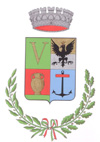 COMUNE   DI   VALLEDORIA (Provincia  di  Sassari)UFFICIO SERVIZI POLITICHE DI INCLUSIONECorso Europa n°77Telefono 079581902/ 029/030 PEC protocollo@pec.comune.valledoria.ss.itCognomeCognomeCognomeCognomeCognomeCognomeCognomeCognomeNomeNomeNomeNomeNomeNomeNomeNomeNomesessosessosessoCognomeCognomeCognomeCognomeCognomeCognomeCognomeCognomeNomeNomeNomeNomeNomeNomeNomeNomeNomeMFData di nascitaData di nascitaData di nascitaData di nascitaLuogo di nascitaLuogo di nascitaLuogo di nascitaLuogo di nascitaLuogo di nascitaLuogo di nascitaLuogo di nascitaLuogo di nascitaLuogo di nascitaNazione se nata/o fuori ItaliaNazione se nata/o fuori ItaliaNazione se nata/o fuori ItaliaNazione se nata/o fuori ItaliaNazione se nata/o fuori ItaliaNazione se nata/o fuori ItaliaNazione se nata/o fuori ItaliaCodice Fiscale